Учебное занятие по математикеРодик Е.М.,Государственное учреждение образования «Средняя школа №12 г. Витебска им. Л.Н. Филипенко»Класс- 3Тема:Закрепление  по  теме «Умножение  и  деление»Цель: к концу урока предполагается, что учащиеся закрепят знание изученных табличных случаев умножения и деления, будут уметь составлять и решать задачи изученных  видов.Задачи учебного занятия:Образовательные:Совершенствовать вычислительные навыки, умения решать задачи, находить периметр прямоугольника;Развивающие:Развивать умения рассуждать, сопоставлять, сравнивать;Способствовать высказыванию детьми своего мнения, оцениванию своей деятельности на уроке;Развивать познавательные способности.Воспитательные:Сформировать мотивационную основу учебной деятельности, положительное отношение к уроку;Привлечь внимание к проблемам использования энергии, экономии энергии и энергоресурсов, охране окружающей среды.Методы и форма обучения: урок закрепления знаний, объяснительно- иллюстративные, частично-поисковые, словесные, наглядные, практические.План учебного занятияОборудование: карточки с заданиями для проведения учебного занятия.Литература: интернетресурсы.Ход учебного занятия.1. Организация класса. Проверка  готовности к уроку.Введение в тему урока – Ребята, сегодня нас ждёт необычный урок математики. Потому, что тема нашего урока тесно связана с жизнью каждой семьи. Помогать вам будет карта урока, содержащая основные этапы нашего урока, задания и графу самооценки. (Приложение 1)Чего вы ждёте от урока математики? Каким вы видите наш урок?На уроке нам предстоит не только решать задачи и примеры, делать логические выводы. Сегодня на уроке математики мы поговорим об очень важном качестве. А что это за качество, мы узнаем, расшифровав слово в карте урока.Задание №1. Расставьте числа по убыванию. Соотнесите числа с буквами в таблице. Вместе с соседом по парте составьте слово- Какое слово получилось? (БЕРЕЖЛИВОСТЬ)- Как вы понимаете это слово? К чему нужно относиться бережливо?Те, кто правильно расшифровал слово, поставьте себе в первом кружке на полях 1 балл.11 ноября отмечают Международный день энергосбережения. Решение об учреждении праздника было принято в апреле 2008 года на проходившем в Казахстане совещании координаторов SPARE (SchoolProjectforApplicationforResoursesandEnergy) – международной экологической сети «Школьный проект по использованию ресурсов и энергии». В мероприятии пожелали принять участие около 20 стран.Основная цель праздника – привлечение внимания общественности к рациональному использованию ресурсов и развитию возобновляемых источников энергии. Энергосбережение играет важную роль в сохранении природных ресурсов, а также экономически выгодно.В Международный день энергосбережения во всех странах, где отмечается этот праздник, проходят мероприятия, главной задачей которых является информирование людей о важности экономии энергоресурсов, о способах энергосбережения и существующих возобновляемых источниках энергии, проводятся тематические конференции, выставки и акции, в учебных заведениях проходят уроки, посвященные теме энергосбережения.Республика Беларусь не является исключением. С 9 по 20 ноября 2020 года Департамент по энергоэффективности нашей страны проводит информационно-образовательную акцию «Беларусь – энергоэффективная страна». Ее цель – повышение осведомленности населения о важности эффективного использования энергоресурсов, возможных способах и методах их экономии, в том числе в повседневной жизни, в быту.Нужно всем нам научиться,Проявив терпение, энергосбережению.Дома, в школе, на работе,Ферме, фабрике, заводеЧасто можно слышать речь:Как энергию сберечь?Вы  в  течение  месяца  работали  над  проектом  по  бережливости , собирали  пословицы  и  поговорки , рисовали  плакаты  на  эту  тему, провели  анкетирование  в  своих  семьях. Сегодня  на  уроке мы будем выполнять задания, связанные с экономным  использованием ресурсов, воспользуемся  собранными  вами  данными,повторим  известные  алгоритмывычислений и, конечно – же, узнаем много нового.2. Актуализация знаний и умений учащихсяНачнем  с  разминки, устных  упражнений.А) За сутки из неплотно закрытого крана вытекает  чистой воды. На нашем этаже находятся 6 водопроводных кранов. Сколько воды утечет за сутки, если не закрыть все 6 кранов? (360л) Какой вывод можно сделать из этой задачи?Б) Ученик нашего класса взял в столовой кусочек хлеба массой  и половину его не доел. Сколько хлеба пойдет в отходы, если каждый из 20 учеников не доест свой кусочек?(1000г=1кг) Это целая буханка хлеба!Какой вывод можно сделать из этой задачи?В) 60 кг макулатуры сбережёт от вырубки 1 дерево. Сколько деревьев сберёг наш класс, если мы собрали 180 кг макулатуры? (3 дерева)  Какой вывод можно сделать из этой задачи?Для успеха много значит,Чтоб учет воды горячей,Электричества, теплаКаждая семья вела.Чтоб не капало из крана,Не текла рекою ванна,Чтобы делом стал совет: «Уходя, гасите свет!» Вернёмся к карте урока. В задании 2 вы видите капельки с числами (47, 100, 28, 34, 76, 50, 16)Запишите эти числа  в порядке возрастания.( Числа выставляются на доске.)О чем говорит цифра «0»в этих числах? (Об отсутствии разряда.)На какие две группы можно разделить эти числа? (рассматриваются разные варианты ответов)Далее- работа с таблицей, «Да – Нет-ка»(если»ДА», клетку штрихуем зеленым цветом, «НЕТ»- красным)Число 16 –наименьшее из записанных?+В  числе 100 - 1 десяток?-100 – наибольшее  число из записанных?+Следующее  за ним число  110? -Число 28 чётное? +Число 100 – круглое число? +Число 47 –нечётное? +Число 16 делится на 9? -Все эти числа двузначные?-Взаимопроверка по ключу  на доскеТе, кто правильно заштриховал таблицу, поставьте себе во втором кружке на полях 2 балла.- Молодцы! Я предлагаю вам отдохнуть.ФизкультминуткаОбобщение и систематизация изученногоДля выполнения задания №3 нам потребуется использовать данные  диаграммы «Расходование электроэнергии в быту» (Приложение 2)Объясните, что мы узнаем, выполнив действия27 – 15;  11+18; 27- (11+15)	Какие способы сокращения потребления электроэнергии в быту вы можете предложить и использовать в своей семье?		Сейчас я предлагаю вам использовать полученные знания для решения задач. Вы знаете, что в нашей школе проводится акция – соревнование «Чистый листок» по сбору макулатуры. На основании результатов акции за этот месяц мы составили задачи для задания №4У вас на партах лежат конверты с заданиями. Задания трех уровней: уровень №1 легкий, уровень №2 средний по трудности и уровень №3 - сложный. Вы можете выбрать, задания какого уровня вы будете выполнять. Можно решить задания и двух уровней.Уровень№1Реши задачу. Решение записывай столбиком.3 «г» класс собрал 48 кг макулатуры, а 3 «в»- на 52 кг больше . Сколько макулатуры собрал наш класс?Уровень№2Составь задачу по краткой записи и реши её :3 «г» -43 кг макулатуры       3 «в»- на 12 кг больше Уровень№33 «г» класс собрал 43 кг макулатуры, а наш 3 «в»- на 12 кг больше . Сколько макулатуры собрал наш класс ?Измени вопрос так, чтобы задача решалась в 2 действия.Реши задачу. Решение записывай столбиком.(Дети выбирают задания и выполняют их.)Кто правильно решил задание первым, отметить, и потом – к доске всех троих. Пока пишут, обсуждение фронтально.Проверка .1-й уровень Каким действием решали  задачу?  Почему?  Проверьте решение  на  доске2-й уровень. Какую задачу составили по краткой записи? Смогли вы сразу ответить на вопрос задачи? Почему?3-й уровень. Как изменили вопрос задачи? Что можете сказать о своём решении и решении 2-го уровня? (одинаковое)Те, кто решил правильно задачу уровня №1, поставьте в кружке 2 балла.Те, кто решил правильно задачу уровня №2, поставьте в кружке 3 балла.Те, кто решил правильно задачу уровня №3, поставьте в кружке 4 балла.- Почему так важно собирать макулатуру?  Гимнастика для глазГлазки мои, не ленитесь,Славно со мной потрудитесь!Глазки вверх я поднимуИ на солнце посмотрю.Вдаль смотрю я за окно –Глазкам станет так легко!Теперь к носу глазки сводим,Никуда их не отводим.Глазки вправо отведу,Я на двери посмотрю.Посмотрю теперь вперед,Повторю наоборот:Глазки влево отведуНа окошко посмотрю.И так можно повторятьМного – много раз подряд.Глазки я рукой закрою,А потом их вновь открою.Часто – часто поморгаюИ учиться продолжаю!Задание №5Каждую осень в  нашем коридоре наши технические работники оклеивают окна. При оклейке окна этой осенью уборщица Татьяна Степановна заметила, что высота рамы составляет 20 дм, а её ширина- 19дм. Сколько оконной ленты использовала Татьяна Степановна для оклейки одного окна?  (на доске – чертёж)- Что  нужно узнать для решения этой задачи?  (периметр прямоугольника)( 1 ученик у доски)Р = (19+21) * 2=40 дм. Переведите эту величину в метры .- Нужны ли такие  затраты? Для чего нужно утеплять окна перед наступлением холодов? Задание №6 В этом задании вам нужно будет вспомнить порядок действий в выражениях. В каком порядке мы выполняем действия?Решите примеры. С соседом по парте найдите одинаковые  ответы и соедините части пословиц. Почему так говорят?Только там народ богат,Где ресурсы все  щадят,Где во всем царит расчет,И всему известен счет.Те, кто правильно решил примеры, поставьте  себе в четвёртом кружке на полях 2 балла4. Подведение итогов учебного занятияЯ очень довольна нашим сотрудничеством сегодня на уроке. Хочу похвалить за работу ….  Этим ребятам я добавляю по 1 баллу за  отличную работу. - Что полезного вы узнали на уроке?	- Что вам захотелось рассказать родителям?Посчитайте сумму своих баллов в карте урока. Выставьте этот балл в квадрате. Это ваша отметка за урок. Сдайте мне карты урока, и если я буду согласна с вашими оценками, вы получите их в дневник. А что мы сможем сделать с использованными листами?5. Рефлексия- Каким был наш урок? Подберите определение на каждую букву слова.У
Р
О
КПриложение 1Карта урока ( I )Ф. И. ученика _____________________________________________________ Задание 1Расставь  величины  по  убыванию, соотнеси  их  с буквамиЗадание 2                                __________________________________Задание 327 – 15;  11+18;  27- (11+15)Задание  4      Уровень  №______Ответ: ___________________________________________Задание  5Ответ: _________________________________________                                Задание  6                                                                                  Моя  отметка                                      Карта урока ( II )Ф. И. ученика _____________________________________________________ Задание 1Расставь  величины  по  убыванию, соотнеси  их  с буквамиЗадание 2                                __________________________________Задание 327 – 15;   11+18;     27- (11+15)Задание  4      Уровень  №______Ответ: ___________________________________________         Задание  5Ответ: _________________________________________                                Задание  6                                                                                  Моя  отметка                                      Приложение 2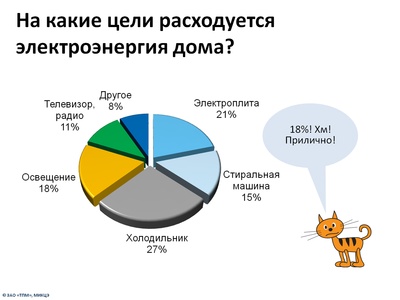 №СтруктурныеэлементыДеятельность учителяДеятельность учащихсяВремяОрганизацияклассаЭмоциональный  настройСлушают, отвечают2Введение в тему  урокаЗнакомит с традицией отмечать Международный день энергосбереженияРасставляют величины в порядке убывания, читают слово «Бережливость»6Актуализация знаний и умений учащихсяИгра «Да-нет-ка»Выполняют вычисления устно4Физкультминутка Снятие физического напряженияВыполняют упражнения под музыку1,5Обобщение и систематизация изученногоНаправляет деятельность учащихсяВыполняют задания, вносят баллы в  Карту  урока29Подведение итогов  учебного занятияПодводит итог работы на учебном занятииВысчитывают свой  балл за  работу на учебном занятии2Рефлексия Разбери слово УРОК по буквамДают характеристику прошедшего учебного занятия2,512345678953дм4см9дм6см80дм12дм640см4мрлбжее123456789(36:6+49:7)* 5=Что  сегодня  сбережёшь,… 72 : ( 24 : 2) =Через край не лей, -58дм4см97см811см1м26см6м72см405смоьитвс123456789(42:7+56:8)* 5=… завтра  пригодится. 72 : ( 48 : 4) =… добра  пожалей!